 ҠАРАР                                                            	                  РЕШЕНИЕ  О  внесении изменений  в решение совета сельского поселенияБазгиевский сельсовет № 4\34 от 23.12.2015 года «О бюджете сельского поселения Базгиевский сельсовет муниципального района Шаранский район Республики Башкортостан на 2016 год и на плановый период 2017 и 2018 годов»Совет сельского поселения Базгиевский сельсовет муниципального района Шаранский район  Республики Башкортостан (далее – сельское поселение) РЕШИЛ:         Остаток  денежных средств  на 01.01.2016 года в сумме 92671,91 рублей согласно приложению № 1,  № 2, № 3,  № 4  направить:					\0107\791\99\0\01\00200\244\290.8\РК.380.06.1\\РП-А-0400\\ - 10000,00 рублей   для проведение выборов;\0503\791\20\3\01\06050\244\226.10\ФЗ.131.03.109\\РП-А-2800\\ - 45638,18 рублей услуги по утилизации и захоронению ТБО; \0503\791\20\3\01\06050\244\340.3\ФЗ.131.03.109\\РП-А-2800\\  - 10357,00 рублей за поставку стройматериалов ;\0503\791\20\3\01\06050\244\225.2\ФЗ.131.03.109\\РП-А-2800\\ - 26676,73 рублей текущий ремонт стелы СП; Внести изменения в решение Совета сельского поселения Базгиевский сельсовет  от 23.12.2015 года № 4/34 « О  бюджете сельского поселения Базгиевский сельсовет муниципального района Шаранский район  Республики Башкортостан на 2016 год и на плановый период 2017 и 2018 годов»  согласно приложения 1,2,3 к настоящему решению:Председательствующий на заседании Советасельского поселения                                                                                Р.М.Афанасьевас. Базгиево15.06.2016 г    №9/80Приложение 1                           к решению Совета сельского поселения Базгиевский сельсовет муниципального района Шаранский район Республики Башкортостан                                   от   15  июня  2016 года № 9/80Распределение бюджетных ассигнований сельского поселения Базгиевский сельсовет на 2016 год по разделам, подразделам, целевым статьям (муниципальным программам сельского поселения и непрограммным направлениям деятельности), группам видов расходов классификации расходов бюджетов (тыс. рублей)Председательствующий на заседании Совета                                   Р.М.АфанасьеваПриложение 2                           к решению Совета сельского поселения Базгиевский сельсовет муниципального района Шаранский район Республики Башкортостан                               от 15    июня  2016 года №9/80Распределение бюджетных ассигнований сельского поселения Базгиевский сельсовет на 2016 год по целевым статьям (муниципальным программам сельского поселения и непрограммным направлениям деятельности), группам видов расходов классификации расходов бюджетов(тыс. рублей)Приложение 3                            к решению Совета сельского поселения Базгиевский сельсовет муниципального района Шаранский район Республики Башкортостан                               от 15    июня  2016 года №9/80Ведомственная структура расходов бюджета сельского поселения Базгиевский сельсовет муниципального района Шаранский район на 2016 год (тыс. рублей)Источники финансирования дефицита бюджета сельского поселения Базгиевский сельсовет муниципального района Шаранский район Республики Башкортостан на 2016 год.                                                                                                                        тыс.рублейБАШҠОРТОСТАН  РЕСПУБЛИКАҺЫШАРАН  РАЙОНЫ МУНИЦИПАЛЬ РАЙОНЫНЫҢБАЗГЫЯ АУЫЛ СОВЕТЫАУЫЛ БИЛӘМӘҺЕ СОВЕТЫ452632,  Базгыя аулы, Үҙәк урам, 50                               тел.(34769) 2-42-35, e-mail:basgss@yandex.ru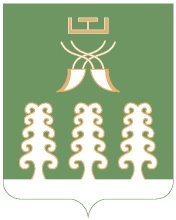 РЕСПУБЛИКА БАШКОРТОСТАНСОВЕТ СЕЛЬСКОГО ПОСЕЛЕНИЯ БАЗГИЕВСКИЙ СЕЛЬСОВЕТ МУНИЦИПАЛЬНОГО РАЙОНА ШАРАНСКИЙ РАЙОН452632, c. Базгиево, ул.Центральная, 50         тел.(34769) 2-42-35, e-mail:basgss@yandex.ruРЕСПУБЛИКА БАШКОРТОСТАНСОВЕТ СЕЛЬСКОГО ПОСЕЛЕНИЯ БАЗГИЕВСКИЙ СЕЛЬСОВЕТ МУНИЦИПАЛЬНОГО РАЙОНА ШАРАНСКИЙ РАЙОН452632, c. Базгиево, ул.Центральная, 50         тел.(34769) 2-42-35, e-mail:basgss@yandex.ruКБКсумма\0409\791\09\0\01\03150\244\226.2\ФЗ.131.03.62\\РП-В-6800\\14035,32Межевание зем.участков для строительства подъездной дороги\0409\791\09\0\01\03150\244\226.10\ФЗ.131.03.62\\РП-В-6800\\29707,39Комплекс работ по изготовлению тех.плана подъездной дороги\0409\791\09\0\01\03150\244\225.1\ФЗ.131.03.62\\РП-В-6800\\- 43742,71НаименованиеРзПрЦсрВрСумма12345ВСЕГО 92,67Обеспечение проведения выборов и референдумов 010710,00Непрограммные расходы0107990000000010,00Проведение выборов и референдумов0107990010000010,00Проведение выборов в представительные органы муниципального образования0107990010020010,00Закупка товаров, работ и услуг для муниципальных нужд0107990010020020010,00Жилищно-коммунальное хозяйство050082,67Благоустройство050382,67Программа благоустройства территории сельского поселения Базгиевский сельсовет муниципального района Шаранский район Республики Башкортостан на 2015-2017 годы»0503200000000082,67Подпрограмма «Мероприятия по благоустройству территорий населенных пунктов сельского поселения Базгиевский сельсовет муниципального района Шаранский район Республики Башкортостан на 2015-2017 годы»0503203000000082,67Основное мероприятие «Выполнение работ по повышению уровня внешнего благоустройства и санитарного содержания сельского поселения»0503203010000082,67Мероприятия по благоустройству территорий населенных пунктов0503203010605082,67Закупка товаров, работ и услуг для обеспечения муниципальных нужд0503203010605020082,67НаименованиеЦсрВрСумма1234ВСЕГО92,67Подпрограмма «Мероприятия по благоустройству территорий населенных пунктов сельского поселения Базгивский сельсовет муниципального района Шаранский район Республики Башкортостан на 2015-2017 годы»203000000082,67Основное мероприятие «Выполнение работ по повышению уровня внешнего благоустройства и санитарного содержания сельского поселения»203010000082,67Мероприятия по благоустройству территорий населенных пунктов203010605082,67Закупка товаров, работ и услуг для обеспечения муниципальных нужд203010605020082,67Непрограммные расходы990000000010,00Обеспечение проведения выборов и референдумов990010020010,00Закупка товаров, работ и услуг для муниципальных нужд990010020020010,00Председательствующий  на заседанииСовета  сельского поселенияР.М.Афанасьева НаименованиеВед-воЦсрВрСумма12345ВСЕГО92,67Администрация сельского поселения Шаранский сельсовет муниципального района Шаранский район Республики79192,67Подпрограмма «Мероприятия по благоустройству территорий населенных пунктов сельского поселения Шаранский сельсовет муниципального района Шаранский район Республики Башкортостан на 2015-2017 годы»791203000000082,67Основное мероприятие «Выполнение работ по повышению уровня внешнего благоустройства и санитарного содержания сельского поселения»791203010000082,67Мероприятия по благоустройству территорий населенных пунктов791203010605082,67Закупка товаров, работ и услуг для обеспечения муниципальных нужд791203010605020082,67Непрограммные расходы791990000000010,00Обеспечение проведения выборов и референдумов791990010020010,00Закупка товаров, работ и услуг для муниципальных нужд791990010020020010,00Председательствующий на заседании Совета                                                                           Р.М.АфанасьеваПриложение 4                             к решению Совета сельского поселения Базгиевский сельсовет муниципального района Шаранский район Республики Башкортостан                                      от 15    июня  2016 года №9/80Код Наименование кода классификации источников финансирования дефицита бюджетовСумма123Всего92,670100000000 0000 000Источники внутреннего финансирования дефицитов бюджетов92,670105000000 0000 000Изменение остатков средств на счетах по учету средств бюджета92,67Председательствующий на заседании Совета                                                                           Р.М.Афанасьева